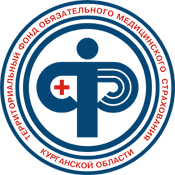 Территориальный фонд обязательного медицинского страхования Курганской областиИнструкция подключения к защищенной сети здравоохранения Курганской области (VPN № 615) В рамках Федерального закона № 326-ФЗ «Об обязательном медицинском страховании в Российской Федерации» территориальный фонд ОМС, медицинские организации и страховые медицинские организации обмениваются сведениями о застрахованных лицах и об оказанной им медицинской помощи. Сведения о застрахованном лице и об оказанной ему медицинской помощи относятся к информации ограниченного доступа и подлежат защите в соответствии с законодательством Российской Федерации. Для безопасного и надежного обмена информацией на базе Территориального фонда ОМС Курганской области создана защищенная сеть здравоохранения Курганской области (VPN №615).ViPNet Client (Клиент) — это программный комплекс, выполняющий на рабочем месте пользователя с прикладным ПО функции VPN-клиента, персонального экрана, клиента защищенной почтовой системы, а также криптопровайдера для прикладных программ, использующих функции подписи и шифрования.Клиент состоит из набора взаимосвязанных программных модулей:ViPNet [Монитор] отвечает за реализацию персонального сетевого экрана — надежно защищает рабочую станцию от возможных сетевых атак, как из глобальной (Интернет), так и из локальной сети. Обеспечивает защиту (конфиденциальность, подлинность и целостность) любого вида трафика, передаваемого между любыми объектами защищенной сети.ViPNet [Контроль приложений] — программа, которая позволяет контролировать сетевую активность приложений и компонент операционной системы.ViPNet [Деловая Почта] — программа, которая выполняет функции почтового клиента защищенной почтовой службы, функционирующей в рамках защищенной сети ViPNetViPNet MFTP — программа, выполняющая функции обмена служебной информацией между управляющими приложениями и узлами защищенной сети.Для подключения к защищенной сеть здравоохранения Курганской области (VPN №615) Вам необходимо:Связаться с компанией «ИнфоТеКС» или с ее авторизованным партнёром для заключения договора приобретения лицензии на ПО VipNetClient. 	Полный перечень партнеров Вы можете посмотреть на официальном сайте компании «ИнфоТеКС» (http://infotecs.ru/partners/list/).Обязательно нужно сообщить сотруднику компании, что лицензия приобретается для работы с ТФОМС Курганской области (номер сети 615).  После получения уведомления, что лицензия предоставлена необходимо заполнить заявку на подключение к защищенной сети (приложение №1). Вместе с этим назначаете приказом (приложение №2) ответственные лица, указанные в заявке на подключение к защищенной сети. Заполненную, подписанную, заверенную печатью заявку, копию лицензии и копию приказа с сопроводительным письмом следует направить в адрес ТФОМС Курганской области: 640018, г. Курган, ул. Советская, 81. На основании предоставленной заявке на подключение к защищенной сети работники ТФОМС Курганской области изготовят ключевую информацию, необходимую для подключения к защищенной VipNet-сети № 615. Ключевая информация записывается на USB-флэш-накопитель Вашей организации, который должен быть предварительно отформатирован и передается лично сотруднику на кого сформирована ключевая информация в отделе защиты информации ТФОМС Курганской области. Если получение ключевой информации осуществляет не лично сотрудник на кого сформирована ключевая информация, то необходимо при получении предоставить доверенность.По вопросам, связанным с подключением и настройкой защищенной сети здравоохранения Курганской области (VPN №615) обращаться в отдел защиты информации ТФОМС Курганской области по телефону (3522) 46-28-46.Приложение № 1Директору Территориального фондаобязательного медицинского страхования Курганской области[Фамилия И.О.]ЗАЯВКА на подключение к Защищенной сети здравоохранения Курганской области (VPN № 615)*АРМ – автоматизированное рабочее место** К заявке прилагаются копии приказа(ов) о назначении Абонента и ответственного за подключение Защищенной виртуальной сети ViPNet Территориального фонда обязательного медицинского страхования Курганской области №615. Приложение № 2Государственное бюджетное учреждениеКурганская поликлиника №___ПРИКАЗот «___»________20___года                                                                                    №______О назначении Абонента и ответственного за подключение к Защищенной сети здравоохранения Курганской области (VPN № 615)Для выполнения служебных обязанностей с использованием сервисов защищенной сети здравоохранения Курганской области (VPN № 615)ПРИКАЗЫВАЮ:Назначить Абонентом защищенной сети здравоохранения Курганской области (VPN № 615) – [должность, ФИО]Назначить ответственным за подключение к защищенной сети здравоохранения Курганской области (VPN № 615) - – [должность, ФИО]Указанные в пунктах 1-2 должностные лица несут персональную ответственность за соблюдение конфиденциальности информации, ставшей им известной в процессе использования защищенной сети здравоохранения Курганской области (VPN № 615) в соответствие с законодательством Российской Федерации в области защиты информации.Контроль за исполнением приказа оставляю за собой.Главный врач                                                                                                           ______________1. Полное наименование организации без сокращений (на основании учредительных документов)1. Полное наименование организации без сокращений (на основании учредительных документов)1. Полное наименование организации без сокращений (на основании учредительных документов)1. Полное наименование организации без сокращений (на основании учредительных документов)Территориальный фонд обязательного медицинского страхования Курганской областиТерриториальный фонд обязательного медицинского страхования Курганской областиТерриториальный фонд обязательного медицинского страхования Курганской областиТерриториальный фонд обязательного медицинского страхования Курганской области2. Сокращённое название организации2. Сокращённое название организации2. Сокращённое название организации2. Сокращённое название организацииТФ ОМС Курганской областиТФ ОМС Курганской областиТФ ОМС Курганской областиТФ ОМС Курганской области3. Юридический адрес организации с индексом3. Юридический адрес организации с индексом3. Юридический адрес организации с индексом3. Юридический адрес организации с индексом640018, г. Курган, ул. Советская, 81640018, г. Курган, ул. Советская, 81640018, г. Курган, ул. Советская, 81640018, г. Курган, ул. Советская, 814. Фактический (почтовый) адрес организации с индексом4. Фактический (почтовый) адрес организации с индексом4. Фактический (почтовый) адрес организации с индексом4. Фактический (почтовый) адрес организации с индексом640018, г. Курган, ул. Советская, 81640018, г. Курган, ул. Советская, 81640018, г. Курган, ул. Советская, 81640018, г. Курган, ул. Советская, 815.ФИО руководителя5.ФИО руководителя5.ФИО руководителя5.ФИО руководителяИванов Иван ИвановичИванов Иван ИвановичИванов Иван ИвановичИванов Иван Иванович6. Должность руководителя6. Должность руководителя6. Должность руководителя6. Должность руководителяДиректорДиректорДиректорДиректор7. Наименование Абонентского пункта (не более 47 символов включая пробелы)7. Наименование Абонентского пункта (не более 47 символов включая пробелы)7. Наименование Абонентского пункта (не более 47 символов включая пробелы)7. Наименование Абонентского пункта (не более 47 символов включая пробелы)ТФ ОМС Курганской областиТФ ОМС Курганской областиТФ ОМС Курганской областиТФ ОМС Курганской области8. Номер кабинета (где находится АРМ* с VipNet Client)8. Номер кабинета (где находится АРМ* с VipNet Client)8. Номер кабинета (где находится АРМ* с VipNet Client)8. Номер кабинета (где находится АРМ* с VipNet Client)9. Инвентарный номер АРМ* с VipNet Client9. Инвентарный номер АРМ* с VipNet Client9. Инвентарный номер АРМ* с VipNet Client9. Инвентарный номер АРМ* с VipNet Client8. ФИО Абонента, зарегистрированного на Абонентском пункте8. ФИО Абонента, зарегистрированного на Абонентском пункте8. ФИО Абонента, зарегистрированного на Абонентском пункте8. ФИО Абонента, зарегистрированного на Абонентском пунктеПетров Иван ИвановичПетров Иван ИвановичПетров Иван ИвановичПетров Иван Иванович9. ФИО, должность, контактный телефон ответственного за подключение 9. ФИО, должность, контактный телефон ответственного за подключение 9. ФИО, должность, контактный телефон ответственного за подключение 9. ФИО, должность, контактный телефон ответственного за подключение Сидоров Иван Иванович, инженер, (3522) XX-XX-XXСидоров Иван Иванович, инженер, (3522) XX-XX-XXСидоров Иван Иванович, инженер, (3522) XX-XX-XXСидоров Иван Иванович, инженер, (3522) XX-XX-XX10. Связи для организации защищённого обмена информацией10. Связи для организации защищённого обмена информацией10. Связи для организации защищённого обмена информацией10. Связи для организации защищённого обмена информациейТФ ОМС Курганской области;ГКУ МИАЦ;Филиал СМК «АСТРАМЕД – МС» (АО) в г. Кургане;. . .ТФ ОМС Курганской области;ГКУ МИАЦ;Филиал СМК «АСТРАМЕД – МС» (АО) в г. Кургане;. . .ТФ ОМС Курганской области;ГКУ МИАЦ;Филиал СМК «АСТРАМЕД – МС» (АО) в г. Кургане;. . .ТФ ОМС Курганской области;ГКУ МИАЦ;Филиал СМК «АСТРАМЕД – МС» (АО) в г. Кургане;. . .Дата составления заявкиПодпись руководителям.п.